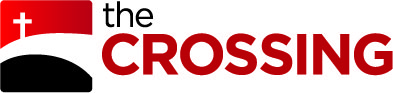 1895 Wrightstown Road, Washington Crossing, PA 18977Thank you for your interest regarding our Mashah Ministry here at the Crossing.  In order to help us begin the process, we will need you to complete the attached forms and return them to us as soon as possible:Application to Receive Mashah Ministry:  All applicants must complete and return this application to receive any form of Mashah Ministry here at the Crossing.Mashah Ministry Release and Disclaimer Form: "You have a right to know ..."Please read, complete, and sign the attached forms and return them to the church, marked “confidential”, and to my attention.  Once the application has been reviewed and accepted, we will provide you with some specific materials to be completed prior to your sessions.  You will also be assigned to a team who will contact you directly to schedule a session.As you can imagine, there are costs involved with this ministry. We ask for a $50.00 donation to help cover the cost of materials. This is strictly a donation and is entirely optional. Additional donations are encouraged and accepted as they assist in the purchase of materials and training costs associated with the team. Please make checks payable to “WCUMC” and place "Mashah Ministry" in the memo portion. (If your application is not accepted, your check will be returned to you along with the application).We look forward with great excitement and anticipation to what the Lord will do in your life. In His Service,   Amy Gill-Price   Pastor of Pastoral CareIgniting hearts - Changing lives - Impacting the worldPhone:   215-493-5080	Fax: 215-493-7981    Web: www.crossingumc.org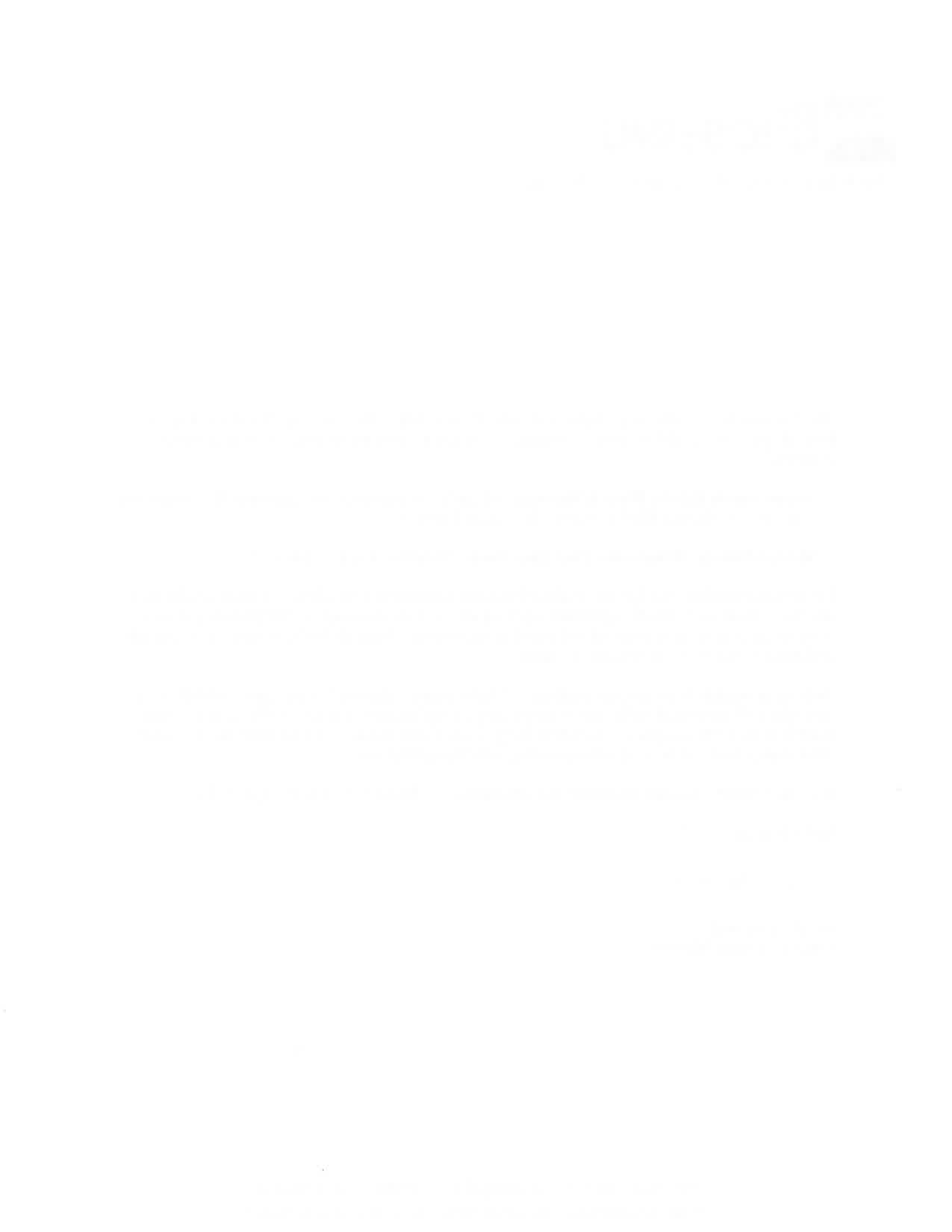 Igniting hearts, changing lives, impacting the world 	Mashah Ministry Application 	1895 Wrightstown Road Washington Crossing, Pennsylvania  18977215-493-5080www .crossingumc.orgRev. 612012Purpose:The purpose of this questionnaire is to obtain a comprehensive picture of your background.   By completing these questions as fully and accurately as you can, you will both save time and allow for positive, meaningful discussion.We request that you answer these questions on your own time and return them to the church office prior to your session being scheduled. This will help the Pastor who oversees Mashah Ministry determine the Mashah Ministry Team that will best meet your needs. In addition, it will also give your Team time to review the questionnaire prior to your session.It is understandable that you may be concerned about what happens to the information about you, as this information is highly personal.  The Pastor and the Mashah Team that will be working with you will review the application.  A copy of the first page is kept in a locked file cabinet in the pastor's office along with any other necessary forms.  Your ministry team will return your application to you at your first session.Please return this application to the church office.  Mark the envelope confidential, attention Mashah Ministry.  Upon review of your application and acceptance to receive ministry, a Mashah team member will contact you to schedule your session.  If your application is not accepted, it will be returned to you along with your donation.Mashah is a Ministry of the Crossing.  If you would like to make a donation to Mashah Ministry, please give a check payable to WCUMC to your Ministry Team.  All donations received by Mashah Ministry go directly to help offset training expenses.May God bless you as you press in to receive all He has for you.Note:  Submission of an application does not guarantee acceptance into Mashah Ministry. If  you are not accepted to receive ministry, we will attempt to provide you with contact information that may be better suited to your needs.GENERAL INFORMATIONName: ---------------- Age:	_ Sex:  --Address:      ----------------------------Phone Number:			(home)			(work) Can we contact you by e-mail? Yes I No E-mail address: ----------- What church do you attend? ----------------------How long have you attended? ---------------------Pastor's   Name   -------------------------May we talk with your pastor? Yes I No	Pastor's Phone Number __	__MARITAL STATUS:SingleMarriedSeparatedDivorced	Remarried	WidowedEMERGENCY CONTACT:Name   ------------------Phone  ----------Application submitted byPrinted NameSignature	DateNote: Applications are kept on file with the Pastor of Mashah Ministry.Are you willing to submit to ministry that is based on the Word of God and prayer?  Yes /NoWhat has prompted you to seek ministry at this time?Have you had any form of counseling before?  Yes I No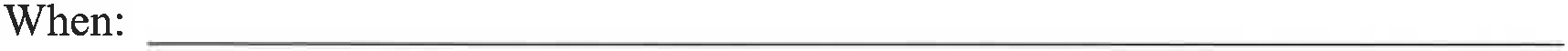 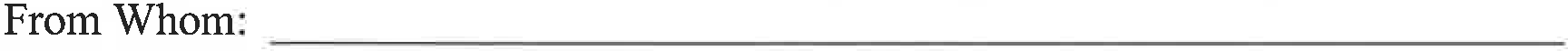 For What:   	Are you in counseling at present?  Yes I NoIf yes, please complete:Name of Counselor -------------Phone -------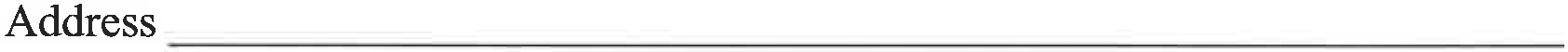 Street	City	State	ZipIf yes, please give a brief description of the issue(s) for which you are receiving counseling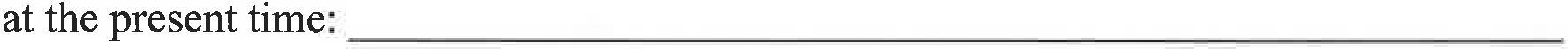 Will you sign a Release of Information so that we can talk to your counselor?  Yes I No (Must be signed prior to first ministry session).If no, please explain		_Do you currently have, or have you had at any time, emotional problems that required medication and/or hospitalization?   Yes I No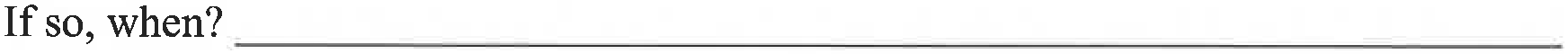 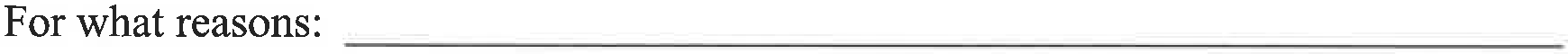 Are you currently taking any medications?	Yes I NoIf so, what are you taking and for what purpose? _	_Do you have any criminal history or record?  Yes I NoIf so, please explain:			__What is your availability to receive ministry?Monday _	Tuesday _	Wednesday _	Thursday _	Friday _ Morning		_	Afternoon ---	Evening ---Do you have any preferences regarding the type of people who minister to you (i.e. age, same gender, husband/wife team, etc.)?  Ministry Teams will be prayerfully assigned and while we will do our best to honor your preference, actual team assignments will ultimately be based on prayer minister availability.  If yes, please explain:Do you have any concerns/hesitations about receiving ministry at this time that you would like us to know about?FAMILY HISTORY :Please describe your family dynamics (i.e. were you able to confide in caregivers? What was the family atmosphere: loving/accepting, demeaning? etc.)Please specifically describe the relationship you had with your mother.Please specifically describe the relationship you had with your father.SELF-DESCRIPTION:Please briefly describe your childhood (happy, traumatic, etc.)Please describe your thought life (Godly, obsessive, blasphemous, condemning, judgmental, etc.)Look back over your life and describe two events that have had a major impact on you. (one positive and one negative, if possible)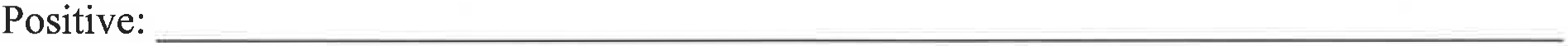 Negative:  --------------------------------Give a short summary of someone who had a major impact on your life and explain why.If you could change something about yourself, what would you change?RELATIONSHIP WITH THE LORD:Have you accepted Jesus Christ as your personal savior?	Yes I NoIf yes, please complete this page; if no, please go on to the next page.Share a brief testimony about how you came to receive Jesus Christ as your personal Savior.What dreams do you have for your future?Do you have any experience hearing the voice of God?   What is your comfort level with this?Do you have any prior experience with Prayer Ministry?  Please share briefly about this experience.OCCUPATION:What is your current occupation? ----------------------- Does your present job satisfy you?   	 If not, why?   	 Have you, or anyone in your immediate family ever struggled with the following? (Please mark all that apply)FAMILY KEY:  O=self; F= father; M=mother; S=siblingAddiction/Use	Past	Present	# Years	Past	Present   #YearsAlmost everyone has been knowingly or unknowingly involved in the occult. At some point during your ministry sessions, your Mashah Ministry Team will use this list as a guideline to help ensure that these issues have been addressed. Please review the following list and check anything you have been involved in, even if you only did it once.Note: If you have already received ministry into an area of occult involvement, please indicate that next to your check mark.Revised 6-20121895 Wrightstown Rd., Washington Crossing, PA 18977Mashah Ministry Release and DisclaimerYou have the right to know: Disclaimer, Information and AgreementThe Washington Crossing United Methodist Church, Inc. and the Eastern Conference of the United Methodist Church, Inc. (hereinafter referred to individually and collectively as the "Crossing") welcomes your participation as a "receiver" in this ministry. We at the Crossing would like to take this opportunity to provide you with some guidelines.By signing this document you are acknowledging that you understand the limitations of the ministry and your responsibility for your own care, decisions and actions. Please review the following statement, and if you agree, please sign on page two.I	understand that the purpose of this ministry is to pray for spiritual growth and healing. It is not a counseling service. I understand that the team members are not professional or licensed counselors, nor do they provide legal, medical, psychological or psychiatric advice. They are simply trained in using the Word of God and prayer to facilitate healing through the power of the Holy Spirit.All personal information gathered in a ministry session is confidential, and the files are so maintained. Nevertheless, I do hereby give permission to the Mashah  Ministry  Team  to consult with the Pastor of the Mashah Ministry at the Crossing.I have sought this ministry of my own free will and all personal information I reveal is given voluntarily in order to facilitate the team members working with me. I understand that the ministerial staff and the Mashah Team members are not professional counselors and that any comments made by them are not intended as professional advice. I understand that this ministry is not a substitute for professional guidance, and it may be that I may need legal, medical, psychological or psychiatric counseling in addition to the prayerful assistance I receive through this ministry. With this understanding, I hereby release the Crossing, its ministerial staff, agents, representatives, employees, and Mashah Ministry Team members from any liability or legal responsibility for any damages associated with harm to myself or others.This release contains the entire agreement between the parties hereto, and the terms of this waiver and release are contractual and not mere recital.The undersigned further states that I have carefully read the foregoing release, know the contents thereof, and sign the same of my own free act and deed.Signature	DatePrinted Name WitnessRev. 4-16-13Occult InvolvementPresentPast#YearsFamily involvementPlease check all areas that you have been involved in.------------------------------------Black catsBreaking a mirrorEvil EyeNumber  13Walking under laddersFour-leaf cloversKnocking on woodRabbits' feetAny object that is depended on to bring "good luck"Horoscopes and any form of astrologyAutomatic writingTrancesTarot CardsFortune-tellers/soothsayersI-Ching (Chinese book of wisdom and divination)NumerologyWater witchingPalmistry (palm reading)Psychic games (Ouija Board, Magic 8 Ball etc.)Rod and pendulumTealeaf readingScrying (crystal ball)Blasphemous, lustful or suicidal voicesChannelingFamiliar spirits (companions and/or animals)Ghosts, apparitionsNecromancy  (communications with spirits of the dead)Psychometry (identification of persons through objects)ReincarnationSeances (meetings to receive spirit communication)Sexual spiritsShamanism (ancestral spirits)Spiritists/spirit guides/spirit  imaginary friendsAlchemy-New  AgeOccult Involvement - continuedPresentPast#YearsFamily involvementAnimal or human sacrificesAstral projectionBlood pacts and ceremonies (even as a child)Crystal powerCults using the occult (ie Santeria)Curses, spells, chants (Sorcery)Cutting the body (self-mutilation)Drinking blood/eating human fleshGypsy loreMusic exalting evil or SatanDungeons & Dragons, Heretic, Quake, Bloody Mary, etc.Odinism/Asatru/pantheism/panantheismSatanic rituals and symbolsSecret religious ceremonies (Freemasonry, Eastern Star, DeMolay, Rainbow Girls, Golden Dawn, Theosophy, Rosicrucians etc. - anything that involves secret pledges)Tattoos of evil, Satanism, Occult etc.Folk  religions  (voodoo/hoodoo/Santeria/macumba)White magicBlack magicKirlian effect (reading different color of auras)Clairaudience  (supernatural  hearing)Drug induced statesExtrasensory  Perception  (ESP)Hypnosis/Self-hypnosisLevitationPrecognition  (foreknowledge)Psychometry - identifying information through holding worn or used itemsPsychic SurgeryTelekinesisVisualization (visualizing something into reality)Yoga or other religious rituals (what are you meditating on?)Reiki